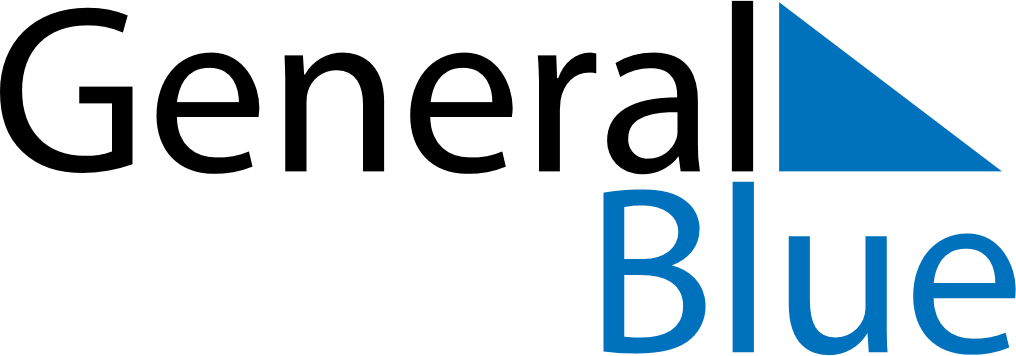 September 2024September 2024September 2024September 2024September 2024September 2024Albelda de Iregua, La Rioja, SpainAlbelda de Iregua, La Rioja, SpainAlbelda de Iregua, La Rioja, SpainAlbelda de Iregua, La Rioja, SpainAlbelda de Iregua, La Rioja, SpainAlbelda de Iregua, La Rioja, SpainSunday Monday Tuesday Wednesday Thursday Friday Saturday 1 2 3 4 5 6 7 Sunrise: 7:35 AM Sunset: 8:44 PM Daylight: 13 hours and 9 minutes. Sunrise: 7:36 AM Sunset: 8:42 PM Daylight: 13 hours and 6 minutes. Sunrise: 7:37 AM Sunset: 8:41 PM Daylight: 13 hours and 3 minutes. Sunrise: 7:38 AM Sunset: 8:39 PM Daylight: 13 hours and 1 minute. Sunrise: 7:39 AM Sunset: 8:37 PM Daylight: 12 hours and 58 minutes. Sunrise: 7:40 AM Sunset: 8:36 PM Daylight: 12 hours and 55 minutes. Sunrise: 7:41 AM Sunset: 8:34 PM Daylight: 12 hours and 52 minutes. 8 9 10 11 12 13 14 Sunrise: 7:42 AM Sunset: 8:32 PM Daylight: 12 hours and 50 minutes. Sunrise: 7:43 AM Sunset: 8:30 PM Daylight: 12 hours and 47 minutes. Sunrise: 7:44 AM Sunset: 8:29 PM Daylight: 12 hours and 44 minutes. Sunrise: 7:45 AM Sunset: 8:27 PM Daylight: 12 hours and 41 minutes. Sunrise: 7:46 AM Sunset: 8:25 PM Daylight: 12 hours and 38 minutes. Sunrise: 7:47 AM Sunset: 8:23 PM Daylight: 12 hours and 35 minutes. Sunrise: 7:48 AM Sunset: 8:22 PM Daylight: 12 hours and 33 minutes. 15 16 17 18 19 20 21 Sunrise: 7:49 AM Sunset: 8:20 PM Daylight: 12 hours and 30 minutes. Sunrise: 7:51 AM Sunset: 8:18 PM Daylight: 12 hours and 27 minutes. Sunrise: 7:52 AM Sunset: 8:16 PM Daylight: 12 hours and 24 minutes. Sunrise: 7:53 AM Sunset: 8:14 PM Daylight: 12 hours and 21 minutes. Sunrise: 7:54 AM Sunset: 8:13 PM Daylight: 12 hours and 19 minutes. Sunrise: 7:55 AM Sunset: 8:11 PM Daylight: 12 hours and 16 minutes. Sunrise: 7:56 AM Sunset: 8:09 PM Daylight: 12 hours and 13 minutes. 22 23 24 25 26 27 28 Sunrise: 7:57 AM Sunset: 8:07 PM Daylight: 12 hours and 10 minutes. Sunrise: 7:58 AM Sunset: 8:06 PM Daylight: 12 hours and 7 minutes. Sunrise: 7:59 AM Sunset: 8:04 PM Daylight: 12 hours and 4 minutes. Sunrise: 8:00 AM Sunset: 8:02 PM Daylight: 12 hours and 1 minute. Sunrise: 8:01 AM Sunset: 8:00 PM Daylight: 11 hours and 59 minutes. Sunrise: 8:02 AM Sunset: 7:59 PM Daylight: 11 hours and 56 minutes. Sunrise: 8:03 AM Sunset: 7:57 PM Daylight: 11 hours and 53 minutes. 29 30 Sunrise: 8:04 AM Sunset: 7:55 PM Daylight: 11 hours and 50 minutes. Sunrise: 8:05 AM Sunset: 7:53 PM Daylight: 11 hours and 47 minutes. 